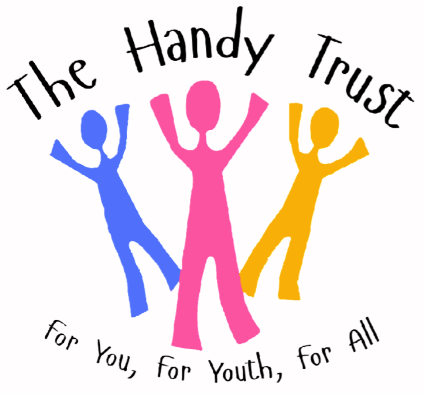 Name of person making the referral:Role/ relationship to young person:Name of child/ young person:Young person’s date of birth:Contact details for young person or next of kin: Do the family know about the referral? Yes/ NoWill any other members of the family require our support? Yes/ NoIf yes, who?Brief description of reason for referral:Desired outcome for referral: Signed:Date:Please return the completed form to The Handy Trust office at The Grove, 25 St. John’s Street, Hythe, SO45 6BZ or email it to the Handy Trust manager sofia.richardson@thehandytrust.org.uk